Veckobrev, vecka 49FörskolaVi fortsätter med julpysslet, vi har gjort handgranar och pepparkaksgubbar. Vi har varit i skogen och plockat lite granris och lekt på Bittes berg. SkolaÅk F-1 Vi har lyssnat på sagor från andra länder. En var ifrån Frankrike och en annan från Latinamerika. Eleverna fick sedan illustrera något från sagorna.Åk 3-6Vi har i 3-4 pratat och arbetat om vad egennamn är och att de skrivs med stor bokstav.Den aktuella texten vi jobbar med för tillfället är Återberättande text. Vi diskuterade att den är väldigt lik en berättande text och kan se ut som en saga.I detta sammanhang blir det mer verklighetsförankrat när vi skriver. Vi återberättar något vi har varit med om. Vi pratade om vilka delar som är viktigt att få med i en sådan text.I geografin arbetar vi med Sveriges natur, då eleverna 1 och 1 har ansvar för ett område. De gör en tankekarta över ett kortare avsnitt och skriver sedan en sammanhängande text om det.När vi väl är inne på att skriva så har vi i åk 4-6 pratat om vad huvudsats och bisats är och även praktiserat det i våra böcker.Idag hade vi tyst läsning. Eleverna berättade kort om sina böcker för sina kamrater.I matte har vi resonerat om vad sambandet mellan multiplikation och division är.Åk 6 har haft den muntliga delen i svenska. Det gick väldigt bra för alla tre.FritaVi fortsätter att öppna vår egen julkalender där vi får olika uppdrag som vi gör. Denna vecka har vi gjort flätade filthjärtan som visade sig vara extremt svårt, vi har haft julgransstafett, dekorerat en julkula och idag blev det julfilm tillsammans med förskolebarnen. Vi såg trolltyg i tomteskogen, barnen älskade trollet Fjant…..Övrig informationVi påminner om vår julfest på fredag den 16/12 kl 17.30 med luciatåg. Om ert/era barn inte kan vara med så meddela gärna detta så vi vet.Sista dagen denna termin är tisdagen den 20/12 och eleverna går vanlig skoldag och slutar ordinarie tid 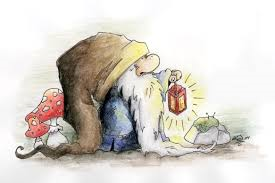                                       JULAVSLUTNING                            Gemensam julavslutning för förskolan och skolan                          Tisdagen den 20/12 kl 17.30Skolbarnen samt förskolans barn som är födda 2011/2012 samlas på skolgården och går i fackeltåg gemensamt till Kvarsebo Kyrka kl 17.15. Där möter vi upp förskolans yngre barnNationella Prov åk 6 i Svenska och MatematikHej!Nu har vi planerat in datum för de muntliga delarna i det nationella provet i svenska och matematik. Dessa datum är det viktigt att eleverna inte är lediga.Vårterminen 2017SVENSKATisdag 7/2 Delprov B1 - Läsförståelse - berättande text samt Delprov C1- Skrivuppgift - berättande textTorsdag 9/2 Delprov B2 - Läsförståelse - sakprosa samt Delprov C2 - Skrivuppgift - sakprosatextMATTEMåndag 3/4 Delprov B och COnsdag 5/4 Delprov D och ETrevlig HelgÖnskarPelle, Iréne, Åsa B, Anne-Helene, Erika, Nina, Johanna, Bitte, Kristin och Åsa Ö